Quiz orientation : trouve ta formation en lien avec la biologie !Support de travail : Fiches réalisées par le GFA (2 jeux de fiches en version papier et la version numérique à projeter), un chevalet par symbole (4x2), un questionnaire par élève. Objectif : L’élève doit réaliser un auto-bilan (à partir d’un questionnaire) en fonction de ses compétences et se positionner dans un des 4 groupes suivants. Niveau concerné : 3èmeLieu : 2 salles à prévoir et préparer 4 tables en îlots dans chaque salle. Sur chaque ilot est présenté un symbole sur un chevalet. Les fiches formation correspondant au symbole sont à disposition sur les tables de l’ilot. Organisation possiblePoints de vigilance suite au test avec les élèves :  pas d’intervention possible de la COP  pas d’heure de co-animation prévue (et possible) dans l’emploi du temps des professeurs.pas d’accès à FOLIOScertains élèves pourraient ne pas trouver d’intérêt à faire le travail demandé car les formations proposées ne correspondent pas du tout à ce qu’ils souhaitent faire, manque de temps pour faire passer tous les élèves à l’oral. Exemple d’adaptation du scénarioContexte :Une classe de3ème divisée en 2 groupes, un groupe pris en charge par le professeur de SVT et l’autre par le professeur documentaliste.  Séance de 55mn en SVTDécoupage de la séance :(5 mn) Installation des élèves, présentation de l’objectif de la séance. (10 mn) L’élève répond au questionnaire puis il va vers l’ilot correspondant au symbole majoritaire obtenu. (5 mn) L’élève prend connaissance des fiches formation à sa disposition. Si rien ne l’intéresse, il peut décider d’aller à un autre ilot. (15 mn) Travail. Consigne donnée aux élèves : « Seul, à deux ou à trois, vous présenterez à vos camarades les trois photographies présentes sur une des fiches formation. Il faut décrire la photographie et justifier pourquoi celle-ci est représentative de la formation. » (15 mn) Restitution à l’oral. Les élèves se placent debout face à leurs camarades, la fiche est vidéo-projetée.       A tour de rôle chaque élève présente une ou plusieurs photographies. Points positifs de la séanceles élèves ont aimé remplir un questionnaire type magazine, des élèves ont trouvé ça bien de faire une séance orientation en lien avec la biologie en 3e, plusieurs groupes ont fait le lien entre les photographies et les compétences et/ou les enseignements dispensés, travailler l’oral avec les élèves (la posture,  l’expression orale) Remarque : La séance serait à envisager aux mois de novembre, décembre ou janvier, les élèves ont déjà des connaissances en orientation et c’est une période où ils réfléchissent à leurs intentions d’orientation. Le Questionnaire ÉlèveGROUPE1 ESTHETIQUE COSMETIQUE                                              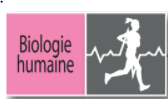 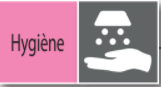 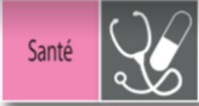 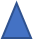 CAP CoiffureTu es aimable, discret.e, patient.e et tu communiques facilementTu es soigné.e habile et tu possèdes un sens artistiqueTu as une bonne résistance physiqueEsthétique et Cosmétique et ParfumerieTu t’intéresses aux produits cosmétique, à la biologie et à la chimieTu possèdes un sens artistique, tu es sensible au bien-être et à l’apparence des personnesTu fais preuve de discrétion, d’écoute et tu communiques facilement.Prothésiste dentaireTu t’intéresses à la biologie, à la technologie et aux travaux pratiquesTu es habile de tes mains, patient.e et soigné.eTu as le sens de l’observation et de l’esthétique        GROUPE 2 BIO et TECHNOLOGIE                                                                        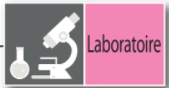 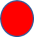 Sciences et technologie de laboratoireTu es intéressé.e par la biologieTu aimes réaliser des expériences pour comprendre les sciencesTu as de la rigueurBio- industrie de transformationTu t’intéresses à la fabrication des aliments, des médicaments et des produits cosmétiquesTu apprécies le travail en équipe, tu as le sens de l’organisation.Hygiène, propreté et stérilisationTu es sensible à l’hygiène et à la propretéTu as le sens de l’observation, tu es organisé.eTu apprécies le travail en équipeGROUPE 3 alimentation et services aux autres                                               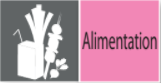 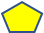 Agent technique en milieux familial et collectifTu es organisé.e , capable de t’adapter, de communiquer, de respecter les règles de vie et de savoir vivreTu aimes te mettre aux services des autresAgent polyvalent de restaurationTu es poli.e, attentif.ve, organisé.e et sensible à l’hygièneTu es soigné.e , tu as une bonne résistance physiqueGROUPE 4 SANTE                                                                                                                             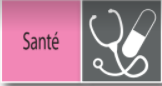 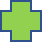 Accompagnement, soins et services à la personneTu t’intéresses au activités pratiques de soins à la personne Tu souhaites accompagner les enfants, les personnes âgés ou en situation de handicap, dans leur quotidienTu apprécies de travailler en équipe, tu es respectueuse, à l’écoute des autresSciences et technologie de la santé et du social STSSTu aimes être en relation avec les autres et les aiderTu es intéressé.e par les métiers de la santé et du socialTu as l’esprit d’initiative, tu apprécies les communications et le travail en équipe.FICHE COMPETENCES :Coche les compétences qui te semblent te correspondreTu es aimable, discret.e, patient.e et tu communiques facilement                                                                                          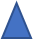 Tu aimes réaliser des expériences pour comprendre les sciences, la biologie                                                                           Tu possèdes un sens artistique, tu es sensible au bien-être et à l’apparence des personnes.                                               . Tu es soigné.e , tu as une bonne résistance physique                                                                                                                  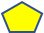 Tu as le sens de l’observation et de l’esthétique                                                                                                                              Tu aimes te mettre aux services des autres                                                                                                                                    Tu apprécies le travail en équipe, tu as le sens de l’organisation.                                                                                                Tu es poli.e, attentif.ve, organisé.e et sensible à l’hygiène                                                                                                          Tu t’intéresses au activités pratiques de soins à la personne                                                                                                     Tu t’intéresses à la biologie, à la technologie et aux travaux pratiques.                                                                                     Tu t’intéresses à la fabrication des aliments, des médicaments et des produits cosmétiques                                              Tu souhaites accompagner les enfants, les personnes âgés ou en situation de handicap, dans leur quotidien                Tu apprécies de travailler en équipe, d’aider les autres,tu es respectueuse, à l’écoute des autres                                      Tu as de la rigueur.                                                                                                                                                                       Tu es organisé.e , capable de t’adapter, de communiquer, de respecter les règles de vie et de savoir-vivre                  Tu es intéressé.e par les métiers de la santé et du social                                                                                                                     RésultatsJe vais dans le groupe de travail où j’ai obtenu le maximum de points. ( remarque si j’ai obtenu un nombre de points identique dans tous , je choisis le groupe qui m’intéresse le plus).Les chevaletsSéances réalisées si cela est possible, co-animation PP de troisième et professeur de SVT (intervention possible du Psy EN) en heure de vie de classe ou AP, si possible au cours du premier trimestre, pour laisser le temps à l’élève et ses parents de murir le projet d’orientation. Il est prévu deux séances à une semaine d’intervalle mais cela peut être ramené à une seule séance. Auto-bilan basée sur un questionnaire pour aider l’élève à mieux se connaître et à mettre en parallèle ses compétences et ses aspirations.      On peut imaginer cela sous forme de jeux, de fiche avec code couleur pour différents thèmes de compétences. Il faut envisager l’utilisation des intitulés des fiches : j’aime, je suis, je suis capable… Précision sur les pictogrammes concernés. Mise en place de groupes de travail, choix des groupes en fonction des compétences et des pictogrammes des fiches.       L’élève se dirige vers l’ilot correspondant aux compétences de l’auto-bilan mais aussi à ses aspirations. Lorsque les deux ne correspondent pas, il faut tout d’abord qu’il se dirige vers le groupe correspondant à ses aspirations, quitte à changer de groupe par la suite.        Il prend connaissance des fiches formations  Travail à réaliser.Utilisation de Folios si l’établissement y a accès, sinon demander de débloquer) où l'élève doit aller chercher les réponses pour préparer une présentation très simple de la formation aux autres élèves (des autres groupes). On pourra envisager différents formats : mimes, dessins, présentation orale simple…Groupes Fiches formation associées   ESTHETIQUE COSMETIQUE 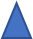 → CAP Coiffure → BAC Professionnel Esthétique et Cosmétique et Parfumerie → BAC Professionnel Prothésiste dentaire 		BIO ET TECHNOLOGIE → BAC Technologique Sciences et technologie de laboratoire → BAC Professionnel Bio-industries de transformation → BAC Professionnel Hygiène, propreté et stérilisation  ALIMENTATION ET SERVICE AUX AUTRES 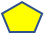 → CAP Agent technique en milieux familial et collectif → CAP Agent polyvalent de restauration 		  SANTE 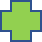 → BAC Professionnel Accompagnement, soins et services à la personne → BAC Technologique Sciences et technologie de la santé et du social Nombre de  obtenus :………………………. :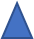 Nombre de  obtenus :………………………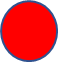 Nombre de obtenus :………………………Nombre de   obtenus :…………………….ESTHETIQUE  COSMETIQUE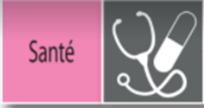 BIO et TECHNOLOGIEALIMENTATION et SERVICES AUX AUTRESACCOMPAGNEMENT SOINS ET SERVICES A LA PERSONNE